Text PIDEZACIN VET PulvisVeterinární přípravekVýrobce / Držitel rozhodnutí o schválení: POLOPHARMA, s.r.o., Smetanova 9936/11A, 036 08 Martin, Slovenská republika, tel.: 00421 917 200 913Číslo schválení veterinárního přípravku: 062-18/CSložení: 95,0% superoxidovaný roztok, polymery.Cílový druh: Všechny druhy zvířat mimo ryb, plazů a obojživelníků.Balení: 30 g, 50 g, 150 g, 450 g, 1000 gCharakteristika a účel použití: Vstřebatelný hemostatický prášek, určený k zástavě krvácení ran, odřenin a povrchových poranění, přispívá ke snížení mikrobiální zátěže v místě poranění.Prášek je nedráždivý a organismem dokonale snášen. Poskytuje rychlou a účinnou lokální hemostázu v závislosti na druhu a intenzitě krvácení.Použití a dávkování: Postižená místa se nejprve dobře očistí a poté zasypou přiměřeným množstvím přípravku. Přípravek aplikujte na postižené místo a nechte zaschnout.Doba použitelnosti: 24 měsícůMMYYYY     MM-YYYY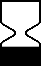 EAN kódManipulace a skladování: Skladovat při teplotě 5° C – 30° C v temnu. Nevystavovat přímému slunečnímu záření. Uchovávat mimo dohled a dosah dětí. Prázdné obaly po vypláchnutí vodou mohou být odstraněny spolu s komunálním odpadem.Další informace: Pouze pro zvířata.LOT